
از شما متقاضی گرامی خواهشمندیم با صبر و حوصله اطلاعات خواسته شده در فرم ذیل را تکمیل نمائید.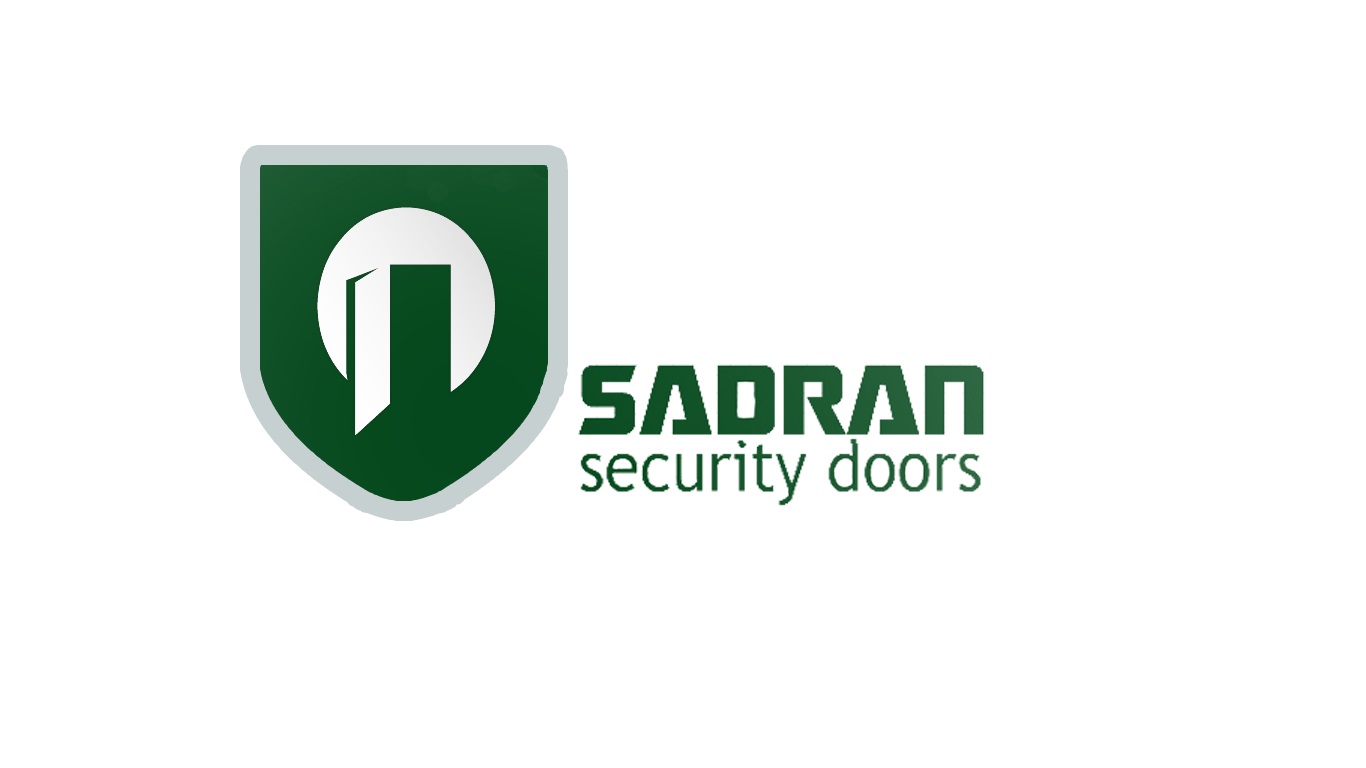 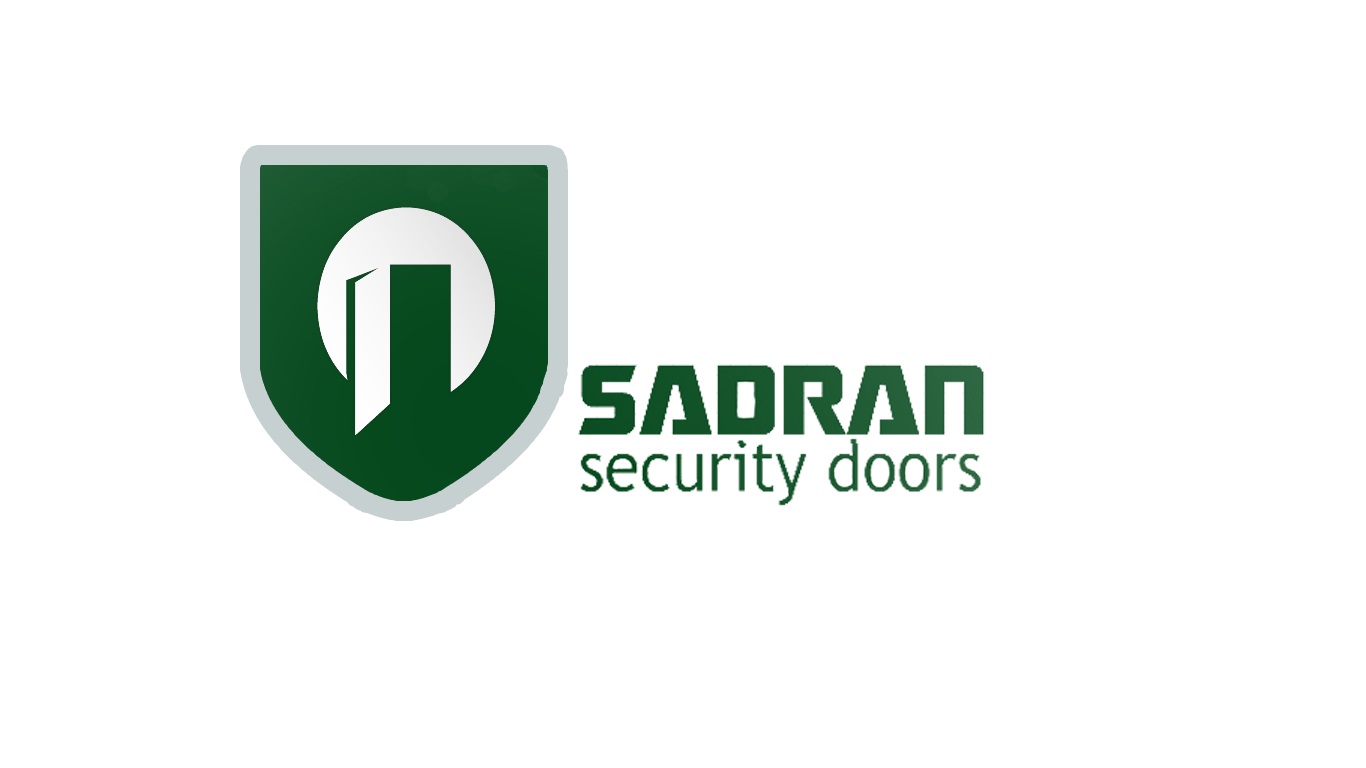 فرم پرسشنامه استخدامیپرسنل کارگاهیاطلاعات شخصی:اطلاعات شخصی:اطلاعات شخصی:اطلاعات شخصی:اطلاعات شخصی:اطلاعات شخصی:اطلاعات شخصی:اطلاعات شخصی:اطلاعات شخصی:اطلاعات شخصی:اطلاعات شخصی:اطلاعات شخصی:اطلاعات شخصی:اطلاعات شخصی:اطلاعات شخصی:اطلاعات شخصی:اطلاعات شخصی:اطلاعات شخصی:نام و نام خانوادگی:نام و نام خانوادگی:نام و نام خانوادگی:نام و نام خانوادگی:نام پدر:نام پدر:نام پدر:کد ملی:کد ملی:تاریخ تولد:تاریخ تولد:تاریخ تولد:تاریخ تولد:تاریخ تولد:دین:دین:مذهب:مذهب:وضعیت تاهل: متاهل              مجرد               تعداد فرزند:وضعیت تاهل: متاهل              مجرد               تعداد فرزند:وضعیت تاهل: متاهل              مجرد               تعداد فرزند:وضعیت تاهل: متاهل              مجرد               تعداد فرزند:وضعیت تاهل: متاهل              مجرد               تعداد فرزند:وضعیت تاهل: متاهل              مجرد               تعداد فرزند:وضعیت تاهل: متاهل              مجرد               تعداد فرزند:ملک( منزل): اجاره ای            شخصیملک( منزل): اجاره ای            شخصیملک( منزل): اجاره ای            شخصیملک( منزل): اجاره ای            شخصیملک( منزل): اجاره ای            شخصیملک( منزل): اجاره ای            شخصیملک( منزل): اجاره ای            شخصیملک( منزل): اجاره ای            شخصیملک( منزل): اجاره ای            شخصیملک( منزل): اجاره ای            شخصیملک( منزل): اجاره ای            شخصیخدمت نظام وظیفه: انجام داده            معاف از خدمت             علت معافیت:خدمت نظام وظیفه: انجام داده            معاف از خدمت             علت معافیت:خدمت نظام وظیفه: انجام داده            معاف از خدمت             علت معافیت:خدمت نظام وظیفه: انجام داده            معاف از خدمت             علت معافیت:خدمت نظام وظیفه: انجام داده            معاف از خدمت             علت معافیت:خدمت نظام وظیفه: انجام داده            معاف از خدمت             علت معافیت:خدمت نظام وظیفه: انجام داده            معاف از خدمت             علت معافیت:خدمت نظام وظیفه: انجام داده            معاف از خدمت             علت معافیت:خدمت نظام وظیفه: انجام داده            معاف از خدمت             علت معافیت:خدمت نظام وظیفه: انجام داده            معاف از خدمت             علت معافیت:خدمت نظام وظیفه: انجام داده            معاف از خدمت             علت معافیت:شماره تلفن ثابت منزل:شماره تلفن ثابت منزل:شماره تلفن ثابت منزل:شماره تلفن ثابت منزل:شماره تلفن ثابت منزل:شماره تلفن ثابت منزل:شماره تلفن ثابت منزل:نام، شغل وتلفن همراه پدر:نام، شغل وتلفن همراه پدر:نام، شغل وتلفن همراه پدر:نام، شغل وتلفن همراه پدر:نام، شغل وتلفن همراه پدر:نام، شغل وتلفن همراه پدر:نام و شغل مادر:نام و شغل مادر:نام و شغل مادر:نام و شغل مادر:نام و شغل مادر:نام و شغل مادر:نام و شغل معرف:نام و شغل معرف:نام و شغل معرف:نام و شغل معرف:نام و شغل معرف:نام و شغل معرف:شماره همراه:شماره همراه:شماره تماس در مواقع ضروری:شماره تماس در مواقع ضروری:شماره تماس در مواقع ضروری:شماره تماس در مواقع ضروری:شماره تماس در مواقع ضروری:شماره تماس در مواقع ضروری:شماره تماس در مواقع ضروری:شماره تماس در مواقع ضروری:شهر و آدرس محل سکونت:شهر و آدرس محل سکونت:شهر و آدرس محل سکونت:شهر و آدرس محل سکونت:شهر و آدرس محل سکونت:شهر و آدرس محل سکونت:شهر و آدرس محل سکونت:شهر و آدرس محل سکونت:سوابق تحصیلی:سوابق تحصیلی:سوابق تحصیلی:سوابق تحصیلی:سوابق تحصیلی:سوابق تحصیلی:سوابق تحصیلی:سوابق تحصیلی:سوابق تحصیلی:سوابق تحصیلی:سوابق تحصیلی:سوابق تحصیلی:سوابق تحصیلی:سوابق تحصیلی:سوابق تحصیلی:سوابق تحصیلی:سوابق تحصیلی:سوابق تحصیلی:مقطع و رشته تحصیلیمقطع و رشته تحصیلیمقطع و رشته تحصیلینام و محل دانشگاهنام و محل دانشگاهنام و محل دانشگاهنام و محل دانشگاهنام و محل دانشگاهنام و محل دانشگاهنام و محل دانشگاهنام و محل دانشگاهنام و محل دانشگاهنام و محل دانشگاهنام و محل دانشگاهنام و محل دانشگاهسال اخذ مدرک تحصیلیسال اخذ مدرک تحصیلیسال اخذ مدرک تحصیلی            /          /            /          /            /          /            /          /            /          /            /          /             /           /             /           /             /           /سوابق شغلی:سوابق شغلی:سوابق شغلی:سوابق شغلی:سوابق شغلی:سوابق شغلی:سوابق شغلی:سوابق شغلی:سوابق شغلی:سوابق شغلی:سوابق شغلی:سوابق شغلی:سوابق شغلی:سوابق شغلی:سوابق شغلی:سوابق شغلی:سوابق شغلی:سوابق شغلی:سمت / شغلنام شرکت و شهر محل کارنام شرکت و شهر محل کارنام شرکت و شهر محل کارنام شرکت و شهر محل کارآدرس و شماره تماس محل کارآدرس و شماره تماس محل کارآدرس و شماره تماس محل کارآدرس و شماره تماس محل کارحقوق دریافتیحقوق دریافتیحقوق دریافتیحقوق دریافتیمدت سابقهعلت ترکعلت ترکعلت ترکعلت ترک	مهارت ها و توانمندی ها: لطفابا عدد پاسخ داده شود ( عالی 5 – بسیار خوب 4 – خوب 3 – متوسط 2 – ضعیف 1 – بسیار ضعیف 0)	مهارت ها و توانمندی ها: لطفابا عدد پاسخ داده شود ( عالی 5 – بسیار خوب 4 – خوب 3 – متوسط 2 – ضعیف 1 – بسیار ضعیف 0)	مهارت ها و توانمندی ها: لطفابا عدد پاسخ داده شود ( عالی 5 – بسیار خوب 4 – خوب 3 – متوسط 2 – ضعیف 1 – بسیار ضعیف 0)	مهارت ها و توانمندی ها: لطفابا عدد پاسخ داده شود ( عالی 5 – بسیار خوب 4 – خوب 3 – متوسط 2 – ضعیف 1 – بسیار ضعیف 0)	مهارت ها و توانمندی ها: لطفابا عدد پاسخ داده شود ( عالی 5 – بسیار خوب 4 – خوب 3 – متوسط 2 – ضعیف 1 – بسیار ضعیف 0)	مهارت ها و توانمندی ها: لطفابا عدد پاسخ داده شود ( عالی 5 – بسیار خوب 4 – خوب 3 – متوسط 2 – ضعیف 1 – بسیار ضعیف 0)	مهارت ها و توانمندی ها: لطفابا عدد پاسخ داده شود ( عالی 5 – بسیار خوب 4 – خوب 3 – متوسط 2 – ضعیف 1 – بسیار ضعیف 0)	مهارت ها و توانمندی ها: لطفابا عدد پاسخ داده شود ( عالی 5 – بسیار خوب 4 – خوب 3 – متوسط 2 – ضعیف 1 – بسیار ضعیف 0)	مهارت ها و توانمندی ها: لطفابا عدد پاسخ داده شود ( عالی 5 – بسیار خوب 4 – خوب 3 – متوسط 2 – ضعیف 1 – بسیار ضعیف 0)	مهارت ها و توانمندی ها: لطفابا عدد پاسخ داده شود ( عالی 5 – بسیار خوب 4 – خوب 3 – متوسط 2 – ضعیف 1 – بسیار ضعیف 0)	مهارت ها و توانمندی ها: لطفابا عدد پاسخ داده شود ( عالی 5 – بسیار خوب 4 – خوب 3 – متوسط 2 – ضعیف 1 – بسیار ضعیف 0)	مهارت ها و توانمندی ها: لطفابا عدد پاسخ داده شود ( عالی 5 – بسیار خوب 4 – خوب 3 – متوسط 2 – ضعیف 1 – بسیار ضعیف 0)	مهارت ها و توانمندی ها: لطفابا عدد پاسخ داده شود ( عالی 5 – بسیار خوب 4 – خوب 3 – متوسط 2 – ضعیف 1 – بسیار ضعیف 0)	مهارت ها و توانمندی ها: لطفابا عدد پاسخ داده شود ( عالی 5 – بسیار خوب 4 – خوب 3 – متوسط 2 – ضعیف 1 – بسیار ضعیف 0)	مهارت ها و توانمندی ها: لطفابا عدد پاسخ داده شود ( عالی 5 – بسیار خوب 4 – خوب 3 – متوسط 2 – ضعیف 1 – بسیار ضعیف 0)	مهارت ها و توانمندی ها: لطفابا عدد پاسخ داده شود ( عالی 5 – بسیار خوب 4 – خوب 3 – متوسط 2 – ضعیف 1 – بسیار ضعیف 0)	مهارت ها و توانمندی ها: لطفابا عدد پاسخ داده شود ( عالی 5 – بسیار خوب 4 – خوب 3 – متوسط 2 – ضعیف 1 – بسیار ضعیف 0)	مهارت ها و توانمندی ها: لطفابا عدد پاسخ داده شود ( عالی 5 – بسیار خوب 4 – خوب 3 – متوسط 2 – ضعیف 1 – بسیار ضعیف 0)الف: رایانه (عمومی):الف: رایانه (عمومی):الف: رایانه (عمومی):الف: رایانه (عمومی):الف: رایانه (عمومی):الف: رایانه (عمومی):الف: رایانه (عمومی):الف: رایانه (عمومی):الف: رایانه (عمومی):الف: رایانه (عمومی):الف: رایانه (عمومی):الف: رایانه (عمومی):الف: رایانه (عمومی):الف: رایانه (عمومی):الف: رایانه (عمومی):الف: رایانه (عمومی):الف: رایانه (عمومی):الف: رایانه (عمومی):ب: رایانه (تخصصی):ب: رایانه (تخصصی):ب: رایانه (تخصصی):ب: رایانه (تخصصی):ب: رایانه (تخصصی):ب: رایانه (تخصصی):ب: رایانه (تخصصی):ب: رایانه (تخصصی):ب: رایانه (تخصصی):ب: رایانه (تخصصی):ب: رایانه (تخصصی):ب: رایانه (تخصصی):ب: رایانه (تخصصی):ب: رایانه (تخصصی):ب: رایانه (تخصصی):ب: رایانه (تخصصی):ب: رایانه (تخصصی):عنوان پست سازمانی مورد درخواست:                                                            عنوان پست سازمانی مورد درخواست:                                                            عنوان پست سازمانی مورد درخواست:                                                            عنوان پست سازمانی مورد درخواست:                                                            عنوان پست سازمانی مورد درخواست:                                                            عنوان پست سازمانی مورد درخواست:                                                            عنوان پست سازمانی مورد درخواست:                                                            عنوان پست سازمانی مورد درخواست:                                                            میزان حقوق مورد درخواست (ریال):میزان حقوق مورد درخواست (ریال):میزان حقوق مورد درخواست (ریال):میزان حقوق مورد درخواست (ریال):میزان حقوق مورد درخواست (ریال):میزان حقوق مورد درخواست (ریال):میزان حقوق مورد درخواست (ریال):میزان حقوق مورد درخواست (ریال):میزان حقوق مورد درخواست (ریال):تاریخ پیشنهادی برای شروع همکاری:تاریخ پیشنهادی برای شروع همکاری:تاریخ پیشنهادی برای شروع همکاری:تاریخ پیشنهادی برای شروع همکاری:تاریخ پیشنهادی برای شروع همکاری:تاریخ پیشنهادی برای شروع همکاری:تاریخ پیشنهادی برای شروع همکاری:تاریخ پیشنهادی برای شروع همکاری: